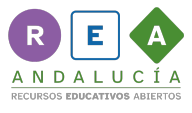 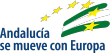             Analizando noticias.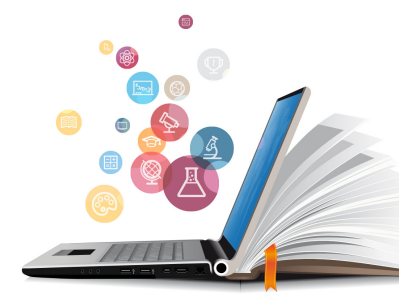 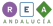 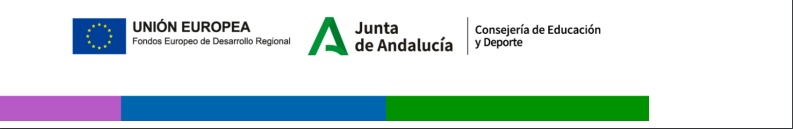 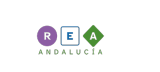 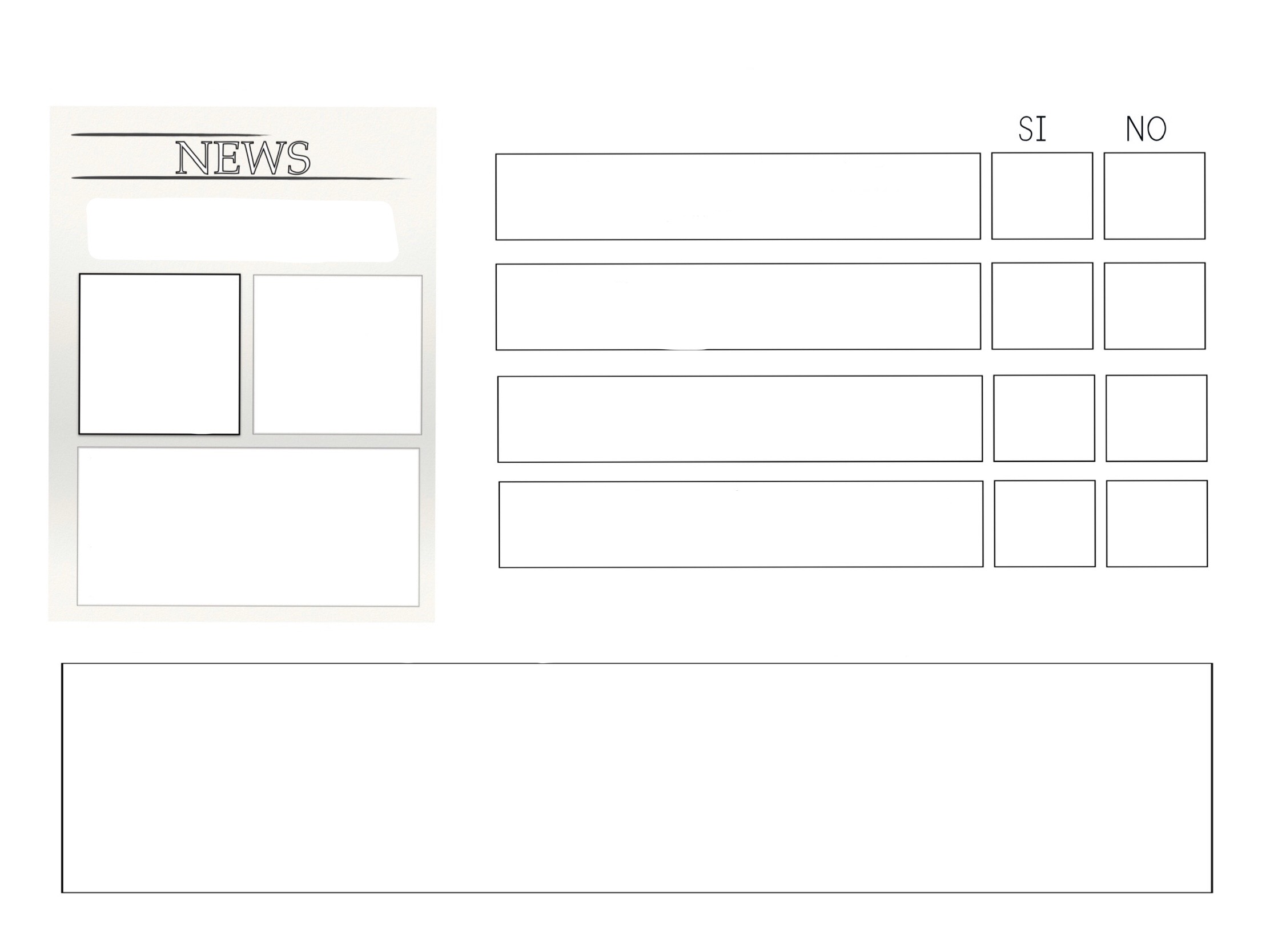 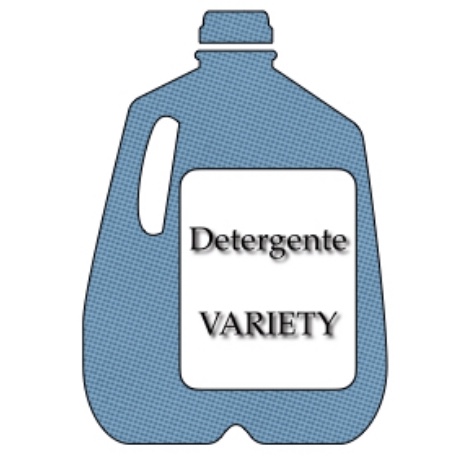 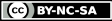 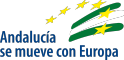 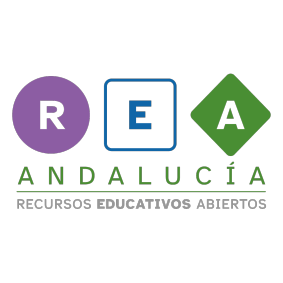 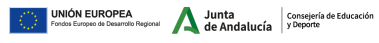 